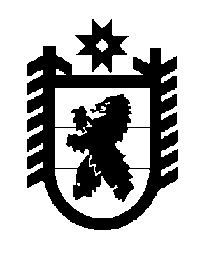 Российская Федерация Республика Карелия    ПРАВИТЕЛЬСТВО РЕСПУБЛИКИ КАРЕЛИЯРАСПОРЯЖЕНИЕот  28 сентября 2018 года № 614р-Пг. Петрозаводск                           В целях реализации Стратегии противодействия экстремизму в Российской Федерации до 2025 года, разработки мер по выявлению и устранению факторов, способствующих возникновению и распространению идеологии экстремизма и терроризма в Республике Карелия:1. Утвердить прилагаемые Комплексные меры по реализации Стратегии противодействия экстремизму в Российской Федерации
 до 2025 года на территории Республики Карелия в 2019 – 2025 годах 
(далее – Комплексные меры).2. Органам исполнительной власти Республики Карелия – исполнителям Комплексных мер ежегодно до 1 июля и 20 января направлять в Министерство национальной и региональной политики Республики Карелия сведения о реализации Комплексных мер.3. Рекомендовать территориальным органам федеральных органов исполнительной власти в Республике Карелия, органам местного самоуправления муниципальных районов и городских округов в Республике Карелия – исполнителям Комплексных мер ежегодно до 1 июля и 20 января направлять в Министерство национальной и региональной политики Республики Карелия сведения о реализации Комплексных мер.4. Контроль за исполнением Комплексных мер возложить на Министра национальной и региональной политики Республики Карелия Киселева С.В.           Глава Республики Карелия                                                                  А.О. ПарфенчиковУтвержденыраспоряжением Правительства Республики Карелияот  28 сентября 2018 года № 614р-ПКомплексные мерыпо реализации стратегии противодействия экстремизмув Российской Федерации до 2025 года на территорииРеспублики Карелия в 2019 – 2025 годах____________________ № п/пНаправление деятельности по профилактике экстремизмаОсновные мероприятияСрок (годы) реализацииИсполнители123451.В сфере законодательной деятельностиобеспечение эффективного применения норм законодательства Российской Федерации в сфере противодействия экстремизму2019 – 2025Министерство национальной и региональной политики Республики Карелия, Министерство здравоохранения Республики Карелия, Министерство культуры Республики Карелия, Министерство по делам молодежи, физической культуре и спорту Республики Карелия, Министерство образования Республики Карелия, Министерство социальной защиты Республики Карелия, Управление труда и занятости Республики Карелия, Государственный комитет Республики Карелия по обеспечению жизнедеятельности и безопасности населения (далее – органы исполнительной власти Республики Карелия), Администрация Главы Республики Карелия;Министерство внутренних дел по Республике Карелия (по согласованию), Управление Федеральной службы безопасности Российской Федерации по Республике Карелия (по согласованию), Управление Федеральной службы по надзору   в сфере    защиты    прав 12345потребителей и благополучия человека по Республике Карелия (по согласованию), Главное управление Министерства Российской Федерации по делам гражданской обороны, чрезвычайным ситуациям и ликвидации последствий стихийных бедствий по Республике Карелия (по согласованию), Управление Федеральной службы по надзору в сфере связи, информационных технологий и массовых коммуникаций по Республике Карелия (по согласованию), Управление Федеральной службы исполнения наказаний по Республике Карелия (по согласованию), Управление Министерства юстиции Российской Федерации по Республике Карелия (по согласованию), Пограничное управление Федеральной службы безопасности Российской Федерации по Республике Карелия (по согласованию), Управление Федеральной службы судебных приставов по Республике Карелия (по согласованию), Государственная инспекция труда в Республике Карелия (по согласованию), Карельская таможня (по согласованию) (далее – территориальные органы федеральных органов исполнительной власти в Республике Карелия);органы местного самоуправления муниципальных районов и городских округов в Республике Карелия (по согласованию);федеральное государственное бюджетное образовательное учреждение высшего образования «Петрозаводский государственный университет» (по согласованию);Карельский филиал федерального бюджетного образовательного учреждения высшего образования «Российская академия народного хозяйства и государственной службы при Президенте Российской Федерации» (по согласованию)проведение мониторинга правопримени-тельной практики в сфере противодействия экстремизму2019 – 2025органы исполнительной власти Республики Карелия, территориальные органы федеральных органов исполнительной власти в Республике Карелия (по согласованию), органы местного самоуправления муниципальных районов и городских округов в Республике Карелия (по согласованию)12345внесение предложений по совершенствованию законодательства Российской Федерации и Республики Карелия в сфере противодействия экстремизму в части, касающейся пресечения производства и распространения экстремистских материалов, в том числе на электронных носителях информации, а также в информационно-телекоммуникацион-ных сетях, включая сеть Интернет2019 – 2025органы исполнительной власти Республики Карелия, территориальные органы федеральных органов исполнительной власти в Республике Карелия (по согласованию), органы местного самоуправления муниципальных районов и городских округов в Республике Карелия (по согласованию)принятие и реализация на региональном и муниципальном уровнях программ, предусматривающих формирование системы профилактики экстремизма и терроризма, предупреждения межнацио-нальных конфликтов2019 – 2025органы исполнительной власти Республики Карелия, территориальные органы федеральных органов исполнительной власти в Республике Карелия (по согласованию), органы местного самоуправления муниципальных районов и городских округов в Республике Карелия (по согласованию)разработка проектов правовых актов в сфере противодействия экстремизму с учетом национальных, конфессиональ-ных и региональных факторов2019 – 2025органы исполнительной власти Республики Карелия, территориальные органы федеральных органов исполнительной власти в Республике Карелия (по согласованию), органы местного самоуправления муниципальных районов и городских округов в Республике Карелия (по согласованию)2.В сфере правоохра-нительной деятельностиорганизация взаимодействия правоохранительных органов, органов государственной власти, органов местного самоуправления, общественных и религиозных объединений по пресечению экстремистских проявлений2019 – 2025органы исполнительной власти Республики Карелия, Администрация Главы Республики Карелия, территориальные органы федеральных органов исполнительной власти в Республике Карелия (по согласованию), органы местного самоуправления муниципальных районов и городских округов в Республике Карелия (по согласованию)12345проведение профилактической работы с лицами, подверженными влиянию идеологии экстремизма2019 – 2025Министерство внутренних дел по Республике Карелия (по согласованию), Управление Федеральной службы безопасности Российской Федерации по Республике Карелия (по согласованию), органы исполнительной власти Республики Карелия, территориальные органы федеральных органов исполнительной власти в Республике Карелия (по согласованию), органы местного самоуправления муниципальных районов и городских округов в Республике Карелия (по согласованию)обеспечение подготовки сотрудников правоохранительных органов и получения ими дополнительного профессионального образования по утвержденным в установленном порядке типовым учебным программам по вопросам выявления, пресечения, раскрытия, профилактики и квалификации экстремистских проявлений2019 – 2025Министерство внутренних дел по Республике Карелия (по согласованию), Управление Федеральной службы безопасности Российской Федерации по Республике Карелия (по согласованию), Управление Федеральной службы исполнения наказаний по Республике Карелия (по согласованию)обеспечение безопасности граждан и общественного порядка в период подготовки и проведения собраний, митингов, демонстраций, шествий и других публичных мероприятий2019 – 2025органы исполнительной власти Республики Карелия, органы местного самоуправления муниципальных районов и городских округов в Республике Карелия (по согласованию), Администрация Главы Республики Карелия, Министерство внутренних дел по Республике Карелия (по согласованию)обеспечение взаимодействия субъектов противодействия экстремизму на приграничных территориях в целях пресечения проникновения на территорию Российской Федерации членов международных экстремистских организаций2019 – 2025Пограничное управление Федеральной службы безопасности Российской Федерации по Республике Карелия (по согласованию), Управление Федеральной службы безопасности Российской Федерации по Республике Карелия (по согласованию), органы исполнительной власти Республики Карелия, органы местного самоуправления муниципальных районов и городских округов в Республике Карелия (по согласованию)12345выявление и устранение источников и каналов финансирования экстремистской деятельности2019 – 2025Управление Федеральной службы безопасности Российской Федерации по Республике Карелия (по согласованию), Министерство внутренних дел по Республике Карелия (по согласованию)3.В сфере государственной национальной политикипроведение мониторинга межрасовых, межнациональных (межэтнических) и межконфессиональных отношений, социально-политической ситуации в Республике Карелия в целях предотвращения возникновения конфликтов либо их обострения, а также выявления причин и условий экстремистских проявлений и минимизации их последствий2019 – 2025органы исполнительной власти Республики Карелия, территориальные органы федеральных органов исполнительной власти в Республике Карелия (по согласованию), органы местного самоуправления муниципальных районов и городских округов в Республике Карелия (по согласованию)3.В сфере государственной национальной политикиобеспечение реализации прав граждан на свободу совести и вероисповедания без нанесения ущерба религиозным чувствам верующих и национальной идентичности граждан 2019 – 2025органы исполнительной власти Республики Карелия, территориальные органы федеральных органов исполнительной власти в Республике Карелия (по согласованию), органы местного самоуправления муниципальных районов и городских округов в Республике Карелия (по согласованию)3.В сфере государственной национальной политикисвоевременное реагирование органов государственной власти, органов местного самоуправления муниципальных районов и городских округов в Республике Карелия и институтов гражданского общества на возникновение конфликтных и предконфликтных ситуаций в сфере межнациональных и межкон-фессиональных отношений2019 – 2025органы исполнительной власти Республики Карелия, территориальные органы федеральных органов исполнительной власти в Республике Карелия (по согласованию), органы местного самоуправления муниципальных районов и городских округов в Республике Карелия (по согласованию)12345мотивирование граждан к информированию органов государст-венной власти о ставших им известными фактах подготовки к осуществлению экстремистской деятельности, а также о любых обстоятельствах, которые могут способствовать предупреждению экстремистской деятельности, ликвидации или минимизации ее последствий2019 – 2025территориальные органы федеральных органов исполнительной власти в Республике Карелия (по согласованию), органы исполнительной власти Республики Карелия, органы местного самоуправления муниципальных районов и городских округов в Республике Карелия (по согласованию), федеральное государственное бюджетное образовательное учреждение высшего образования «Петрозаводский государственный университет» (по согласованию), Карельский филиал федерального бюджетного образовательного учреждения высшего образования «Российская академия народного хозяйства и государственной службы при Президенте Российской Федерации» (по согласованию)4.В сфере государственной миграционной политикисовершенствование механизмов реализации миграционной политики в части, касающейся привлечения иностранных работников и определения потребности в иностранной рабочей силе2019 – 2025Управление труда и занятости Республики Карелия, Министерство внутренних дел по Республике Карелия (по согласованию)4.В сфере государственной миграционной политикипресечение криминальных и коррупционных механизмов в процессе реализации миграционной политики и оперативное реагирование на выявленные факты нарушений в этой области2019 – 2025Управление Федеральной службы безопасности Российской Федерации по Республике Карелия (по согласованию), Министерство внутренних дел по Республике Карелия (по согласованию)4.В сфере государственной миграционной политикисовершенствование мер по противодействию организации незаконной миграции и незаконному осуществлению трудовой деятельности иностранными гражданами и лицами без гражданства2019 – 2025Управление Федеральной службы безопасности Российской Федерации по Республике Карелия (по согласованию), Министерство внутренних дел по Республике Карелия (по согласованию)12345совершенствование механизмов депортации, выдворения и реадмиссии иностранных граждан, нарушивших российское законодательство, а также механизма установления запрета на въезд таких граждан в Российскую Федерацию2019 – 2025Министерство внутренних дел по Республике Карелия (по согласованию), Управление Федеральной службы судебных приставов по Республике Карелия (по согласованию)усиление пограничного контроля и создание информационных систем учета иностранных граждан, пребывание которых на территории Российской Федерации является нежелательным2019 – 2025Пограничное управление Федеральной службы безопасности Российской Федерации по Республике Карелия (по согласованию), Министерство внутренних дел по Республике Карелия (по согласованию)реализация проектов социальной и культурной интеграции мигрантов в российское общество и их адаптации к условиям жизни в нем с привлечением к реализации и прозрачному финансированию таких проектов работодателей, использующих иностранную рабочую силу2019 – 2025Министерство национальной и региональной политики Республики Карелия, Министерство культуры Республики Карелия, Министерство образования Республики Карелия, федеральное государственное бюджетное образовательное учреждение высшего образования «Петрозаводский государственный университет» (по согласованию)5.В сфере государственной информационной политикиосуществление мониторинга средств массовой информации и информационно-телекоммуникацион-ных сетей, включая сеть Интернет, в целях выявления фактов распростра-нения идеологии экстремизма, экстремистских материалов и незамедлительного реагирования на них2019 – 2025Управление Федеральной службы по надзору в сфере связи, информационных технологий и массовых коммуникаций по Республике Карелия (по согласованию), Управление Федеральной службы безопасности по Республике Карелия (по согласованию), Министерство внутренних дел по Республике Карелия (по согласованию), Министерство национальной и региональной политики Республики Карелия12345принятие эффективных мер по недопущению ввоза на территорию Республики Карелия экстремистских материалов, а также по их изготовлению и распространению на территории Республики Карелия2019 – 2025Карельская таможня (по согласованию), Министерство внутренних дел по Республике Карелия (по согласованию), Управление Федеральной службы безопасности Российской Федерации по Республике Карелия (по согласованию), Пограничное управление Федеральной службы безопасности Российской Федерации по Республике Карелия (по согласованию)использование возможностей государственных средств массовой информации в целях сохранения традиционных для России нравственных ориентиров, межнационального (межэтнического) и межконфессиональ-ного согласия, а также приобщения молодежи к ценностям российской культуры2019 – 2025органы исполнительной власти Республики Карелия, Администрация Главы Республики Карелия, территориальные органы федеральных органов исполнительной власти в Республике Карелия (по согласованию), органы местного самоуправления муниципальных районов и городских округов в Республике Карелия (по согласованию)оказание содействия средствам массовой информации в широком и объективном освещении деятельности органов государственной власти по противодействию экстремизму и терроризму в целях формирования в обществе нетерпимого отношения к распространению экстремизма2019 – 2025органы исполнительной власти Республики Карелия, Администрация Главы Республики Карелия, территориальные органы федеральных органов исполнительной власти в Республике Карелия (по согласованию), органы местного самоуправления муниципальных районов и городских округов в Республике Карелия (по согласованию)проведение тематических встреч с представителями средств массовой информации и интернет-сообщества в целях противодействия распростране-нию идеологии экстремизма2019 – 2025органы исполнительной власти Республики Карелия, Администрация Главы Республики Карелия, территориальные органы федеральных органов исполнительной власти в Республике Карелия (по согласованию), органы местного самоуправления муниципальных районов и городских округов в Республике Карелия (по согласованию)12345подготовка и размещение в средствах массовой информации, в информ-ационно-телекоммуникационных сетях, включая сеть Интернет, социальной рекламы, направленной на патриотическое воспитание молодежи2019 – 2025органы исполнительной власти Республики Карелия, территориальные органы федеральных органов исполнительной власти в Республике Карелия (по согласованию), органы местного самоуправления муниципальных районов и городских округов в Республике Карелия (по согласованию), федеральное государственное бюджетное образовательное учреждение высшего образования «Петрозаводский государственный университет» (по согласованию), Карельский филиал федерального бюджетного образовательного учреждения высшего образования «Российская академия народного хозяйства и государственной службы при Президенте Российской Федерации» (по согласованию)осуществление мер информационного противодействия распространению экстремистской идеологии в информационно-телекоммуникационной сети «Интернет» (в том числе в социальных сетях), а также проведение на системной и регулярной основе с привлечением деятелей культуры, науки, авторитетных представителей общественности, информационного сообщества, конфессий и национальных общин работы по разъяснению сути противоправной деятельности экстреми-стских организаций2019 – 2025органы исполнительной власти Республики Карелия, Управление Федеральной службы по надзору в сфере связи, информационных технологий и массовых коммуникаций по Республике Карелия (по согласованию), Управление Федеральной службы безопасности Российской Федерации по Республике Карелия (по согласованию), Министерство внутренних дел по Республике Карелия (по согласованию), федеральное государственное бюджетное образовательное учреждение высшего образования «Петрозаводский государственный университет» (по согласованию), Карельский филиал федерального бюджетного образовательного учреждения высшего образования «Российская академия народного хозяйства и государственной службы при Президенте Российской Федерации» (по согласованию)информирование граждан о работе субъектов противодействия экстре-мизму, в том числе о выявлении ими организаций, которые дестабилизируют социально-политическую и экономи-ческую ситуацию в Республике Карелия 2019 – 2025органы исполнительной власти Республики Карелия, территориальные органы федеральных органов исполнительной власти в Республике Карелия (по согласованию), органы местного самоуправления муниципальных районов и городских округов в Республике Карелия (по согласованию)12345и способствуют возникновению конфликтов между традиционными конфессиямиподготовка и распространение информационных материалов о предупреждении и пресечении экстремистской и террористической деятельности, ориентированных на повышение бдительности российских граждан, формирование у них чувства заинтересованности в противодействии экстремизму, а также чувства сопричастности деятельности государ-ства в этой сфере2019 – 2025органы исполнительной власти Республики Карелия, территориальные органы федеральных органов исполнительной власти в Республике Карелия (по согласованию), органы местного самоуправления муниципальных районов и городских округов в Республике Карелия (по согласованию), федеральное государственное бюджетное образовательное учреждение высшего образования «Петрозаводский государственный университет» (по согласованию), Карельский филиал федерального бюджетного образовательного учреждения высшего образования «Российская академия народного хозяйства и государственной службы при Президенте Российской Федерации» (по согласованию)принятие дополнительных мер, направленных на повышение эффективности работы уполномоченных органов государственной власти по выявлению и пресечению изготовления и хранения, а также распространения в средствах массовой информации и (или) информационно-телекоммуникацион-ных сетях, включая сеть Интернет, экстремистских материалов, символики и атрибутики экстремистских организаций, иных материалов, содержащих призывы к религиозной и национальной вражде2019 – 2025органы исполнительной власти Республики Карелия, территориальные органы федеральных органов исполнительной власти в Республике Карелия (по согласованию), органы местного самоуправления муниципальных районов и городских округов в Республике Карелия (по согласованию)123456.В сфере образования и государственной молодежной политикивключение в программы в сфере развития образования мероприятий по формированию у подрастающего поколения уважительного отношения ко всем этносам и религиям2019 – 2025Министерство образования Республики Карелия, органы местного самоуправления муниципальных районов и городских округов в Республике Карелия (по согласованию)6.В сфере образования и государственной молодежной политикиорганизация досуга детей, подростков, молодежи, семейного досуга, обеспечение доступности для населения объектов культуры, спорта и отдыха, создание условий для реализации творческого и спортивного потенциала, культурного роста граждан2019 – 2025Министерство образования Республики Карелия, Министерство по делам молодежи, физической культуре и спорту Республики Карелия, Министерство культуры Республики Карелия, органы местного самоуправления муниципальных районов и городских округов в Республике Карелия (по согласованию), федеральное государственное бюджетное образовательное учреждение высшего образования «Петрозаводский государственный университет» (по согласованию), Карельский филиал федерального бюджетного образовательного учреждения высшего образования «Российская академия народного хозяйства и государственной службы при Президенте Российской Федерации» (по согласованию)6.В сфере образования и государственной молодежной политикиосуществление мер государственной поддержки системы воспитания молодежи на основе традиционных для российской культуры духовных, нравственных и патриотических ценностей2019 – 2025Министерство образования Республики Карелия, Министерство по делам молодежи, физической культуре и спорту Республики Карелия, Министерство культуры Республики Карелия, Министерство национальной и региональной политики Республики Карелия6.В сфере образования и государственной молодежной политикипроведение в образовательных организациях мероприятий, направлен-ных на воспитание патриотизма, культуры мирного поведения, межнациональной (межэтнической) и межконфессиональной дружбы, по обучению навыкам бесконфликтного 2019 – 2025Министерство образования Республики Карелия, Министерство национальной и региональной политики Республики Карелия, Министерство по делам молодежи, физической культуре и спорту Республики Карелия, Министерство культуры Республики Карелия, органы местного самоуправления муниципальных районов и городских округов в Республике Карелия (по согласованию), федеральное государственное бюджетное образовательное учреждение 
высшего образования «Петрозаводский государственный университет» 12345общения, а также умению отстаивать собственное мнение, противодейство-вать социально опасному поведению, в том числе вовлечению в экстремистскую деятельность, всеми законными средствами(по согласованию), Карельский филиал федерального бюджетного образовательного учреждения высшего образования «Российская академия народного хозяйства и государственной службы при Президенте Российской Федерации» (по согласованию)включение в учебные планы, учебники, учебно-методические материалы тем, направленных на воспитание традиционных для российской культуры ценностей2019 – 2025Министерство образования Республики Карелия, органы местного самоуправления муниципальных районов и городских округов в Республике Карелия (по согласованию)повышение профессионального уровня педагогических работников, разработка и внедрение педагогических методик, направленных на противодействие экстремизму 2019 – 2025Министерство образования Республики Карелия, Государственный комитет Республики Карелия по обеспечению жизнедеятельности и безопасности населения, органы местного самоуправления муниципальных районов и городских округов в Республике Карелия (по согласованию)обеспечение активного участия коллегиальных органов управления образовательных организаций в профилактике экстремизма среди обучающихся 2019 – 2025Министерство образования Республики Карелия, органы местного самоуправления муниципальных районов и городских округов в Республике Карелия (по согласованию)проведение мониторинга девиантного поведения молодежи, анализа деятельности молодежных субкультур в целях выявления фактов распространения экстремистской идеологии2019 – 2025Министерство по делам молодежи, физической культуре и спорту Республики Карелия, Министерство образования Республики Карелия, органы местного самоуправления муниципальных районов и городских округов в Республике Карелия (по согласованию), федеральное государственное бюджетное образовательное учреждение высшего образования «Петрозаводский государственный университет» 
(по согласованию),   Карельский   филиал   федерального    бюджетного 12345образовательного учреждения высшего образования «Российская академия народного хозяйства и государственной службы при Президенте Российской Федерации» (по согласованию)взаимодействие с молодежными общественными объединениями и организациями футбольных болель-щиков в целях профилактики экстремистских проявлений при проведении массовых мероприятий2019 – 2025Министерство по делам молодежи, физической культуре и спорту Республики Карелия, Министерство внутренних дел по Республике Карелия (по согласованию), Управление Федеральной службы безопасности Российской Федерации по Республике Карелия (по согласованию)7.В сфере государственной культурной политикиформирование в Республике Карелия межконфессионального и внутрикон-фессионального взаимодействия в целях обеспечения гражданского мира и согласия2019 – 2025Министерство национальной и региональной политики Республики Карелия, Министерство культуры Республики Карелия7.В сфере государственной культурной политикивключение в программы подготовки работников культуры тем по основам духовно-нравственной культуры народов Российской Федерации2019 – 2025Министерство культуры Республики Карелия7.В сфере государственной культурной политикисодействие активному распространению идеи исторического единства народов Российской Федерации, проживающих на территории Республики Карелия2019 – 2025органы исполнительной власти Республики Карелия, территориальные органы федеральных органов исполнительной власти в Республике Карелия (по согласованию), органы местного самоуправления муниципальных районов и городских округов в Республике Карелия (по согласованию)7.В сфере государственной культурной политикигосударственная и муниципальная поддержка общественных и религиоз-ных объединений, деятельность которых направлена на противодействие экстремистским проявлениям2019 – 2025Министерство национальной и региональной политики Республики Карелия, Министерство по делам молодежи, физической культуре и спорту Республики Карелия, Министерство культуры Республики Карелия, органы местного самоуправления муниципальных районов и городских округов в Республике Карелия (по согласованию)12345использование потенциала институтов гражданского общества, в том числе ветеранских и молодежных организаций, в целях воспитания граждан в духе патриотизма, обеспечения единства российского народа, формирования в обществе неприятия идеологии экстремизма, использования насилия для достижения социальных и политических целей2019 – 2025органы исполнительной власти Республики Карелия, территориальные органы федеральных органов исполнительной власти в Республике Карелия (по согласованию), органы местного самоуправления муниципальных районов и городских округов в Республике Карелия (по согласованию)государственная поддержка создания телевизионных программ и художе-ственных произведений, направленных на профилактику экстремистских проявлений2019 – 2025органы исполнительной власти Республики Карелия, территориальные органы федеральных органов исполнительной власти в Республике Карелия (по согласованию), органы местного самоуправления муниципальных районов и городских округов в Республике Карелия (по согласованию)8.В сфере международного, межрегионального и межмуниципального сотрудничестваразвитие международного, межкультур-ного и межрелигиозного взаимодей-ствия как эффективного средства противодействия распространению идеологии экстремизма2019 – 2025органы исполнительной власти Республики Карелия, территориальные органы федеральных органов исполнительной власти в Республике Карелия (по согласованию), органы местного самоуправления муниципальных районов и городских округов в Республике Карелия (по согласованию)8.В сфере международного, межрегионального и межмуниципального сотрудничествамежрегиональный и межмуниципальный обмен передовым опытом в вопросах противодействия экстремизму и распространения его идеологии, а также создание условий для использования эффективных наработок в данной сфере2019 – 2025органы исполнительной власти Республики Карелия, территориальные органы федеральных органов исполнительной власти в Республике Карелия (по согласованию), органы местного самоуправления муниципальных районов и городских округов  в Республике Карелия (по согласованию)